EJEMPLOS E IDEAS CREATIVAS PARA CREAR Y HACER POSTERS Y CARTELES DE ACTUACIONES MUSICALES, INSPIRACION PARA DISEÑO GRAFICO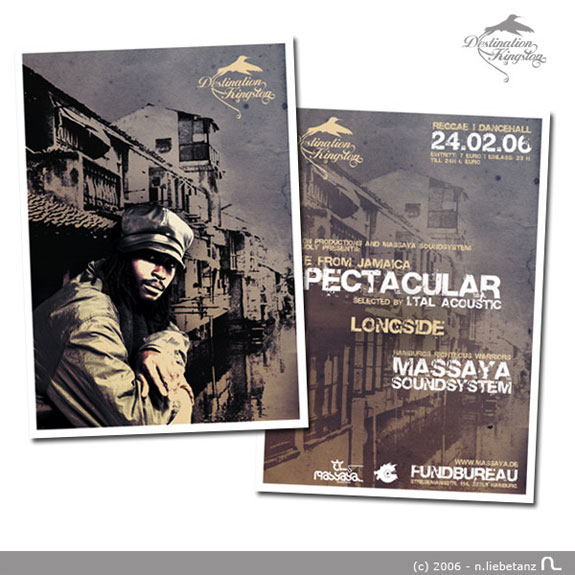 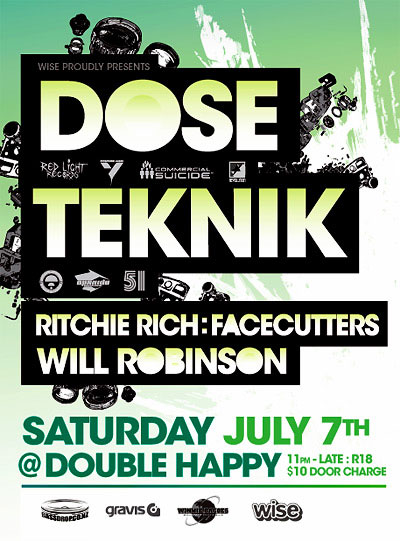 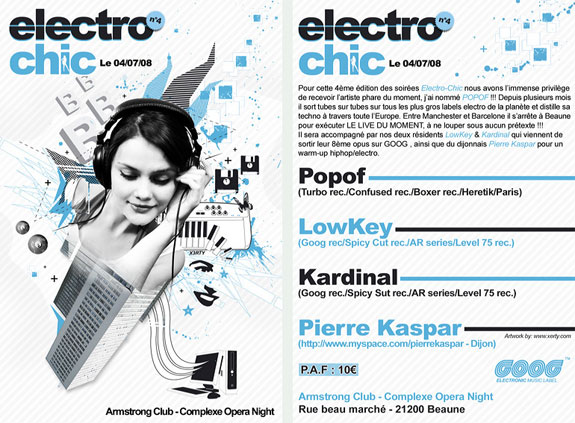 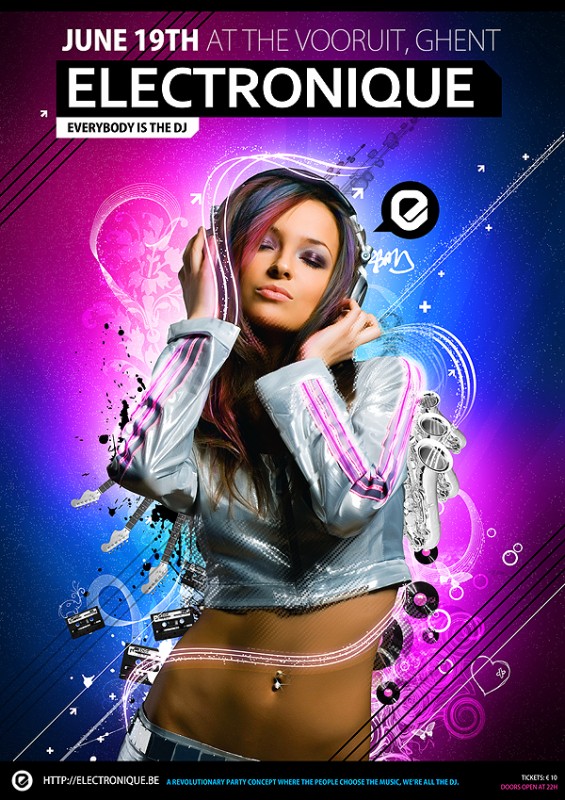 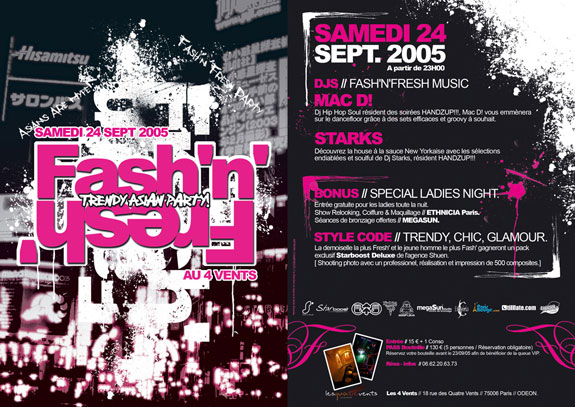 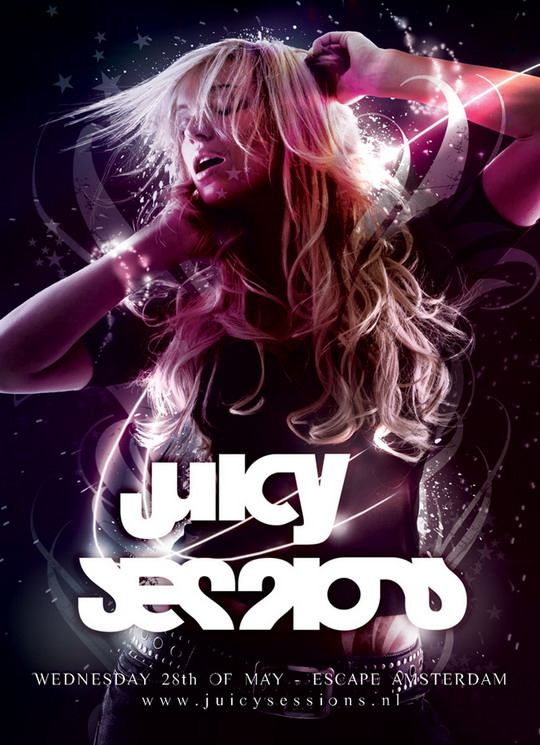 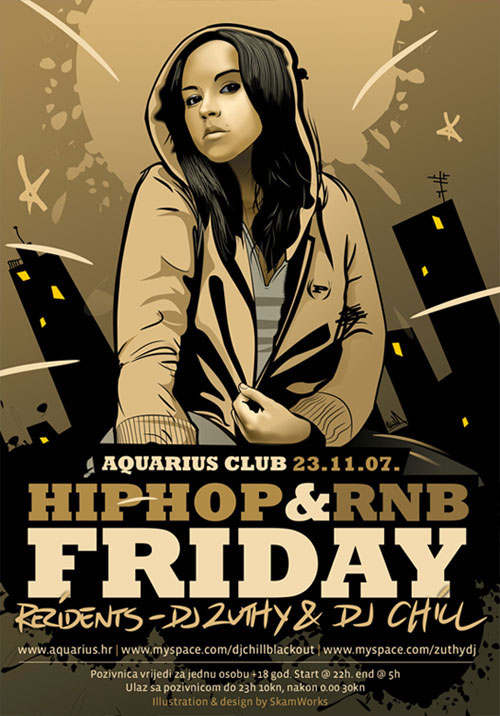 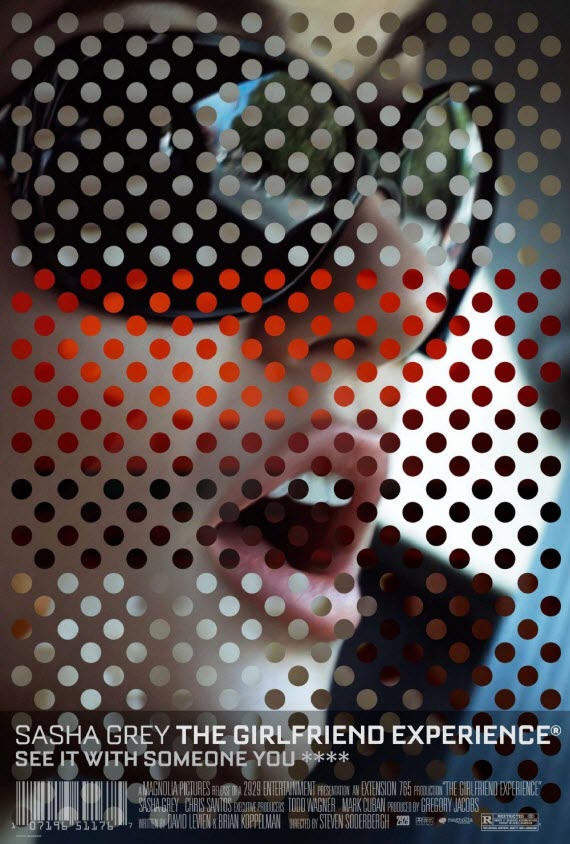 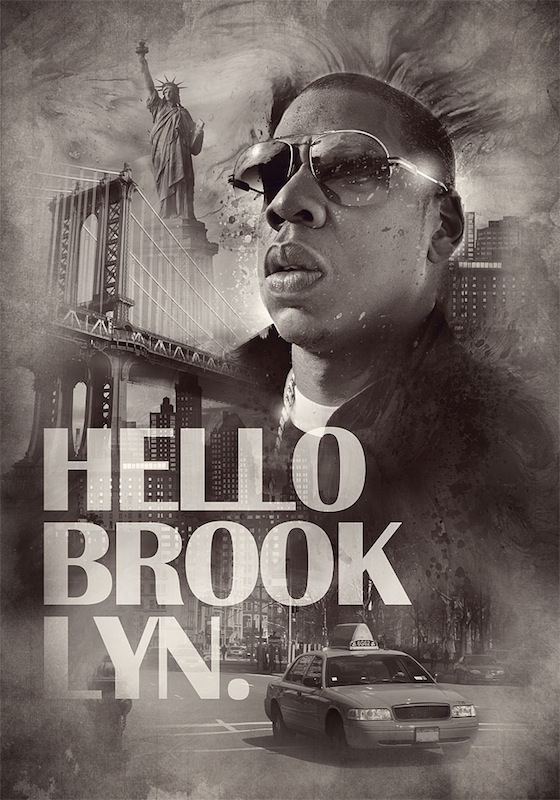 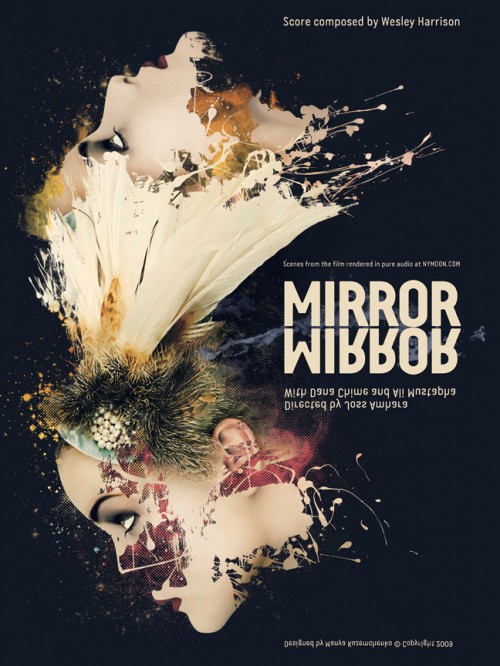 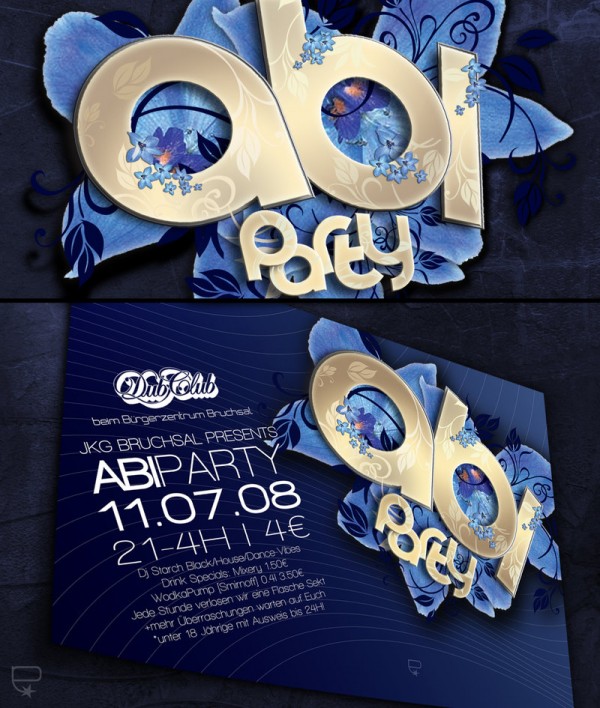 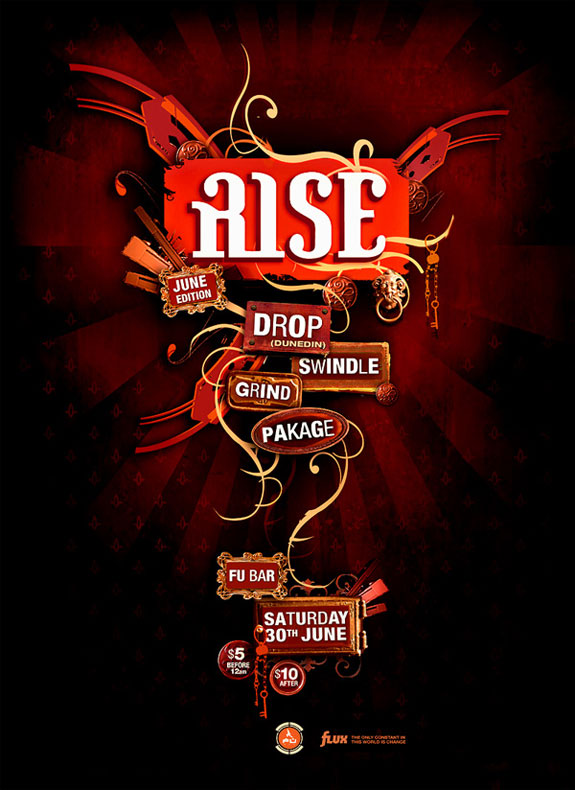 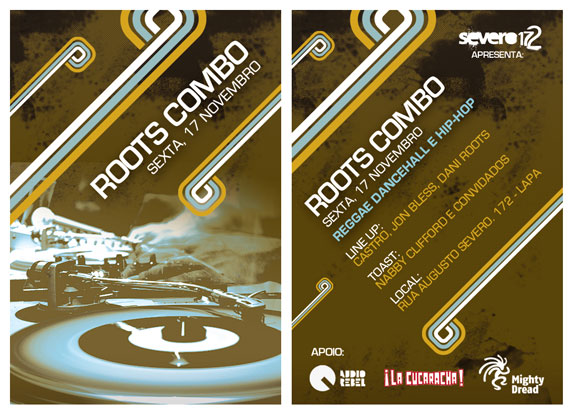 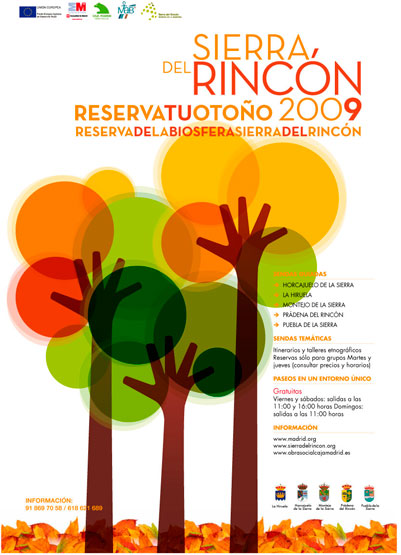 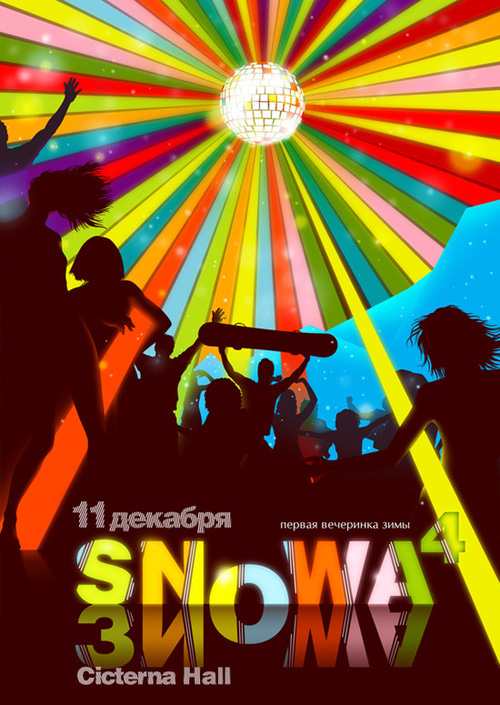 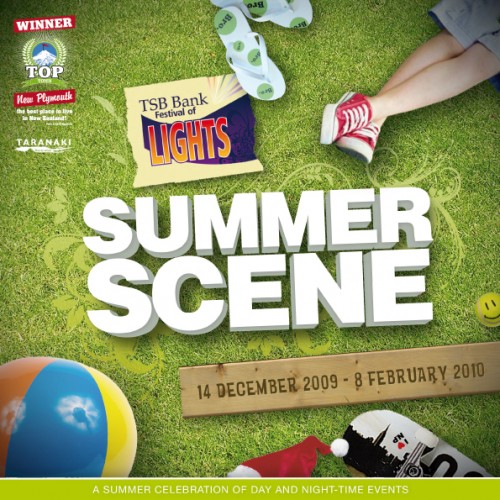 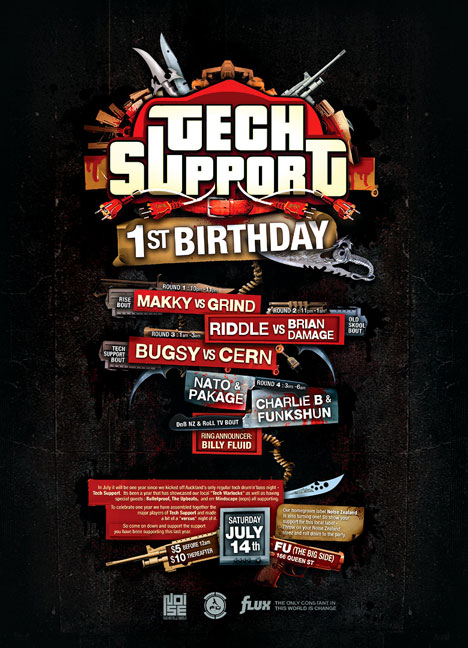 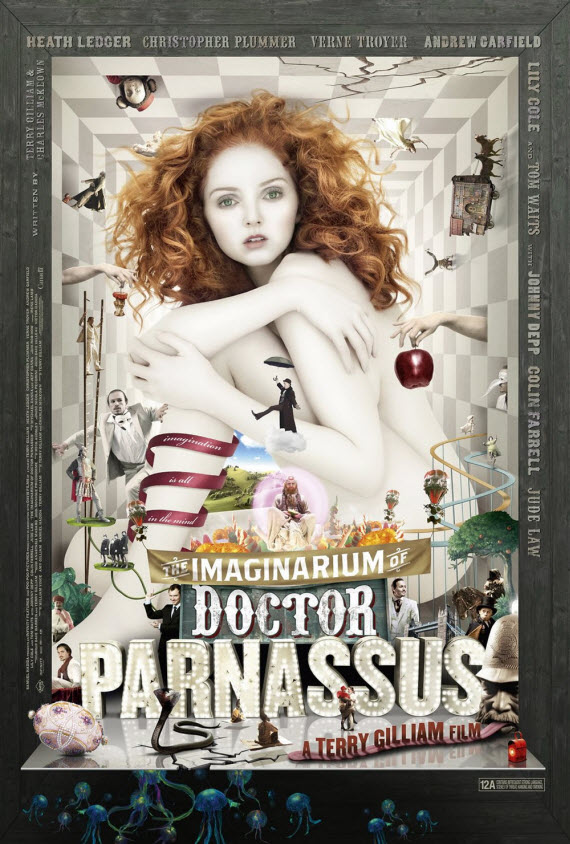 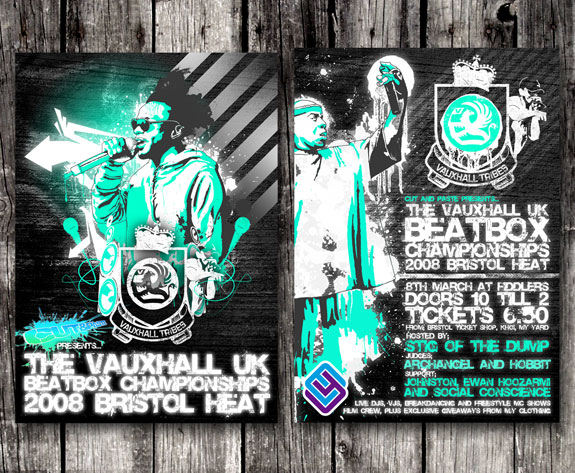 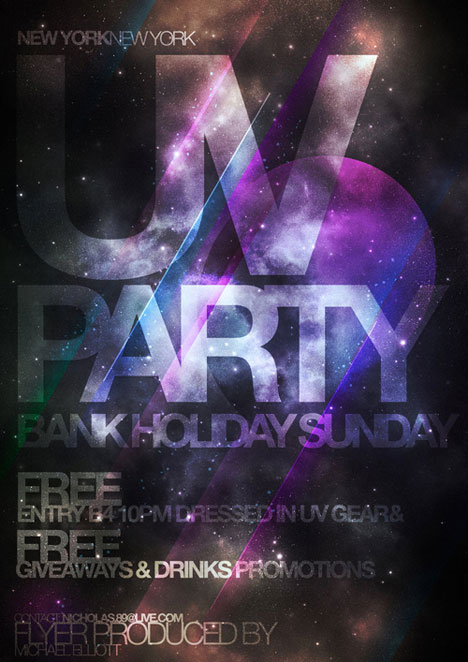 